Heti feladat4. osztály2020.04.15.Határidő: 2020.04.17.Szövegértés: Olvasd el az alábbi szöveget és oldd meg a feladatokat! ÁllatkertA Veszprémi Állatkert Magyarország legnagyobb hagyományokkal rendelkező vidéki állatkertje. Kittenberger Kálmán, a híres magyar Afrika-kutató, zoológus, vadász és író nevét viseli. A Dunántúl egyik legkedveltebb kirándulási célpontja, a Balatontól mindössze 15 km-re található. Veszprém belvárosából rövid sétával érhető el. A feledhetetlen élményt nyújtó állatkert 1958. augusztus elsején nyitotta meg kapuit. Példás összefogással épült fel, mindössze öt hónap alatt. Az Állatkert a Fejes-völgyben és a szomszédos Gulya-dombon terül el. A festői szépségű Fejes-völgyi területén láthatók az egzotikus élőhelyről származó nagymacskák, a hatalmas kamcsatkai medvék, a színes vízimadarak. Különlegesek a madagaszkári félmajmok, a dzselada páviánok, a hatalmas sarkantyús teknős, a kíváncsi ormányos medvék és az elragadó kis panda. A Fejes-völgyben található még a Kölyökdzsungel-játszóház és Terrárium, ahol a kalandra vágyó lurkók kedvükre kúszhatnak, mászhatnak. Kipróbálhatják a Lajhár-utat, bemászhatnak egy állatszállító ládába, de megpihenhetnek a Papagáj-klubban is, onnan pedig egy fedett csúszdán le is csúszhatnak. A játszóteret terráriumok szegélyezik, ahol üvegfalakon keresztül láthatók a különleges hüllők. Az állatkert nagy hangsúlyt fektet a környezeti nevelésre. A Böbe Majom Tanodája Oktató- és Kiállítóház ad otthont a nyári táboroknak, tanórán kívüli foglalkozásoknak. Aktívan részt vesz a nemzetközi természetvédelmi programokban, mint például az EEP (Európai Veszélyeztetett Fajok Programja). A látogatók a következő veszélyeztetett állatfajokkal találkozhatnak: bolíviai mókusmajom, ecsetfülű disznó, hópárduc, tapír, csimpánz, orrszarvú, szibériai tigris, vörös vari és zsiráf.Forrás: http://www.veszpzoo.huA szöveghez kapcsolódó feladatok1. Hol keressem ezt az állatkertet? Húzd alá azokat a mondatokat, amelyek útba igazítanak!2. Töltsd ki a szöveg alapján az állatkert adatlapját!Névadója: ____________________________________Névadójának foglalkozásai: __________________________________________________________________________________________________Mikor nyílt meg? _____________________________________________Mennyi idő alatt hozták létre? ___________________________________Hogyan épült? _______________________________________________Különleges állatai: __________________________________________________________________________________________________________________________________________________________________________________________________________________________________3. Hol szórakozhatnak a kalandra vágyó gyerekek? Keretezd be azt a szövegrészt, amelyik ezt leírja! mindent csinálhatnak ott? Írj le néhányat!______________________________________________________________________________________________________________________________________________________5. Írd le, mit jelent a szöveg szerint?EEP: ______________________________________________________________________Szerinted mit jelenthet ez? _______________________________________________________________________________________________________________________________6. Sorolj fel három veszélyeztetett állatfajt, amellyel találkozhatsz az állatkertben!__________________________________________________________________________7. Keretezd be és számozd meg a szövegben az alábbi kifejezések megfelelőit!1. az állatok életét kutató tudós; 2. gyönyörű tájon; 3. távoli, különleges helyről; 4. nagyon aranyos; 5. kíváncsi gyerekek;  szélén vannak; 7. nagyon fontos számára;  természet védelmét szolgáló rendezvényekben8. Egészítsd ki a szövegről készült vázlatot!     Írd a vázlatpontok számait a megfelelő szövegrész elé!Az állatkert adataiAz állatkert lakói_______________________________________Az állatkert fontos céljai9. Milyen szöveget olvastál? Húzd alá a megfelelő szavakat!mesét;   mondát;   népmesét;   népmondát;    ismerettartalmú szöveget;   tájékoztatót;    versetAmennyiben van okoseszközöd és internet hozzáférésed a youtube-on is találsz néhány olyan videót, amelynek segítségével „tehetsz egy sétát” az állatkertben. Csak nyisd meg a youtube-ot okoseszközödön és írd be, hogy „a veszprémi zoo”. Jó szórakozást! 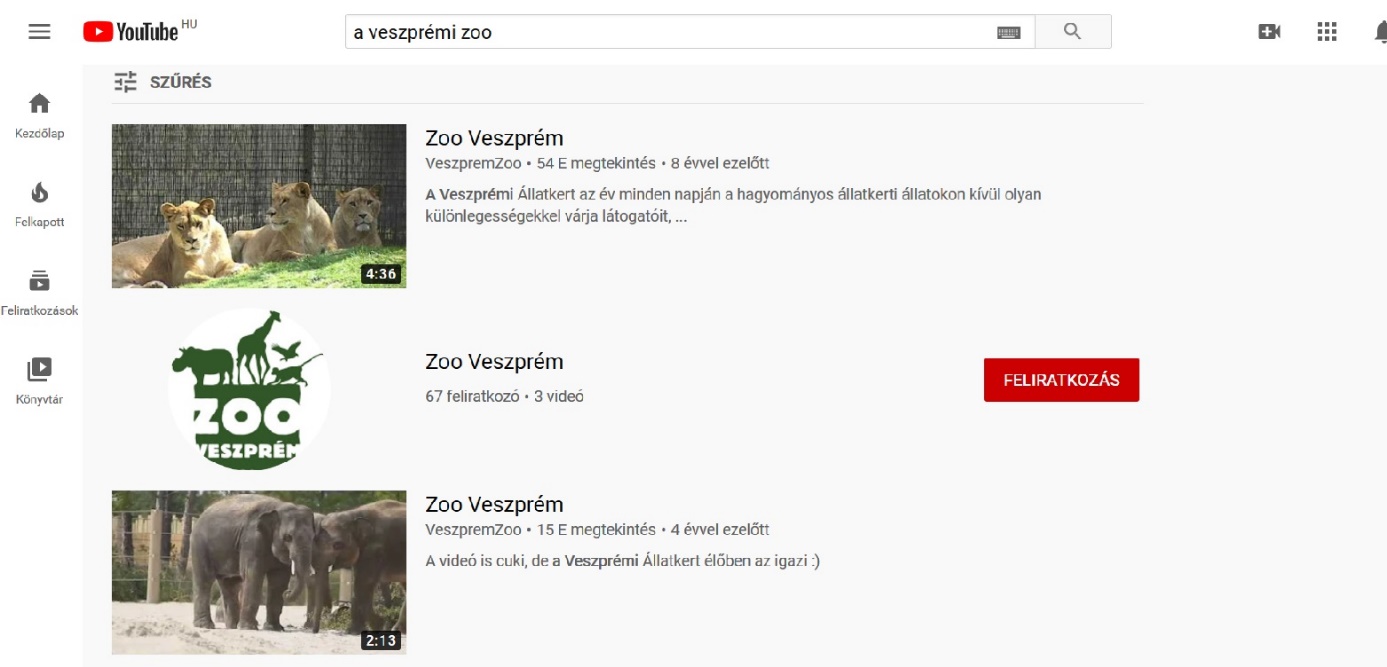 Matematika: 1. Írásbeli osztás: Oszd el a két számot, számold ki a hányadost és a maradékot.258:5= 			110:2= 			752:8= 			78:3= 			475:5= 				3372:8= 5978:6=		6945:7=				9318:5=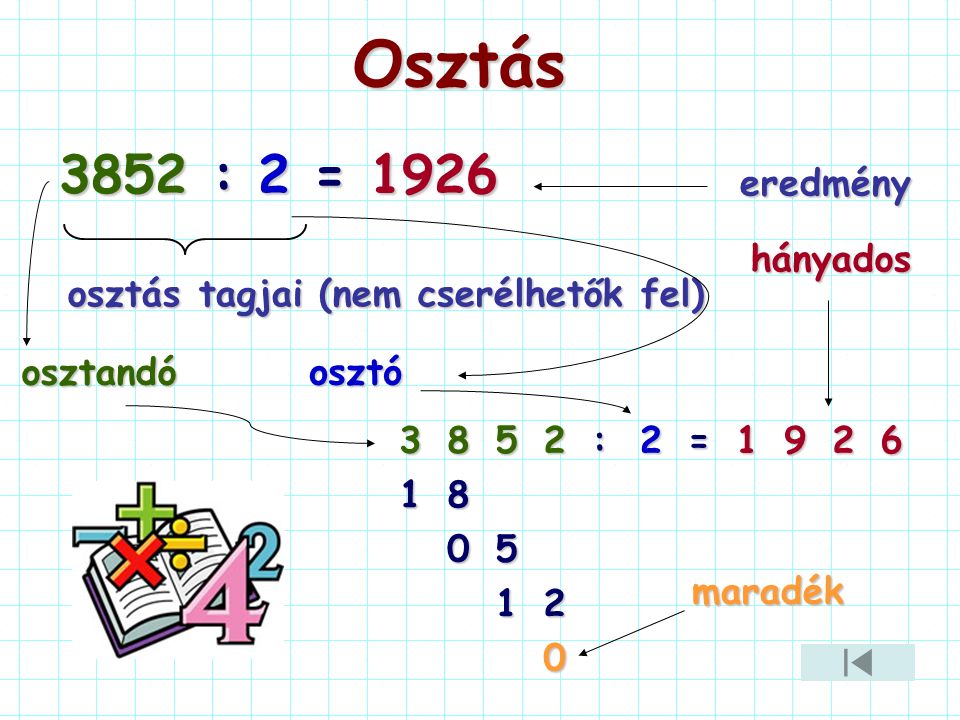 Okoseszközöd segítségével az írásbeli osztás felelevenítéséhez is találsz segítséget a youtube-on. Írd be a youtube keresőjébe, hogy „írásbeli osztás” és máris megtalálod az alábbi képen is látható videót! Jó munkát!  
2. Írásbeli szorzás: 
Végezd el az alábbi szorzásokat! 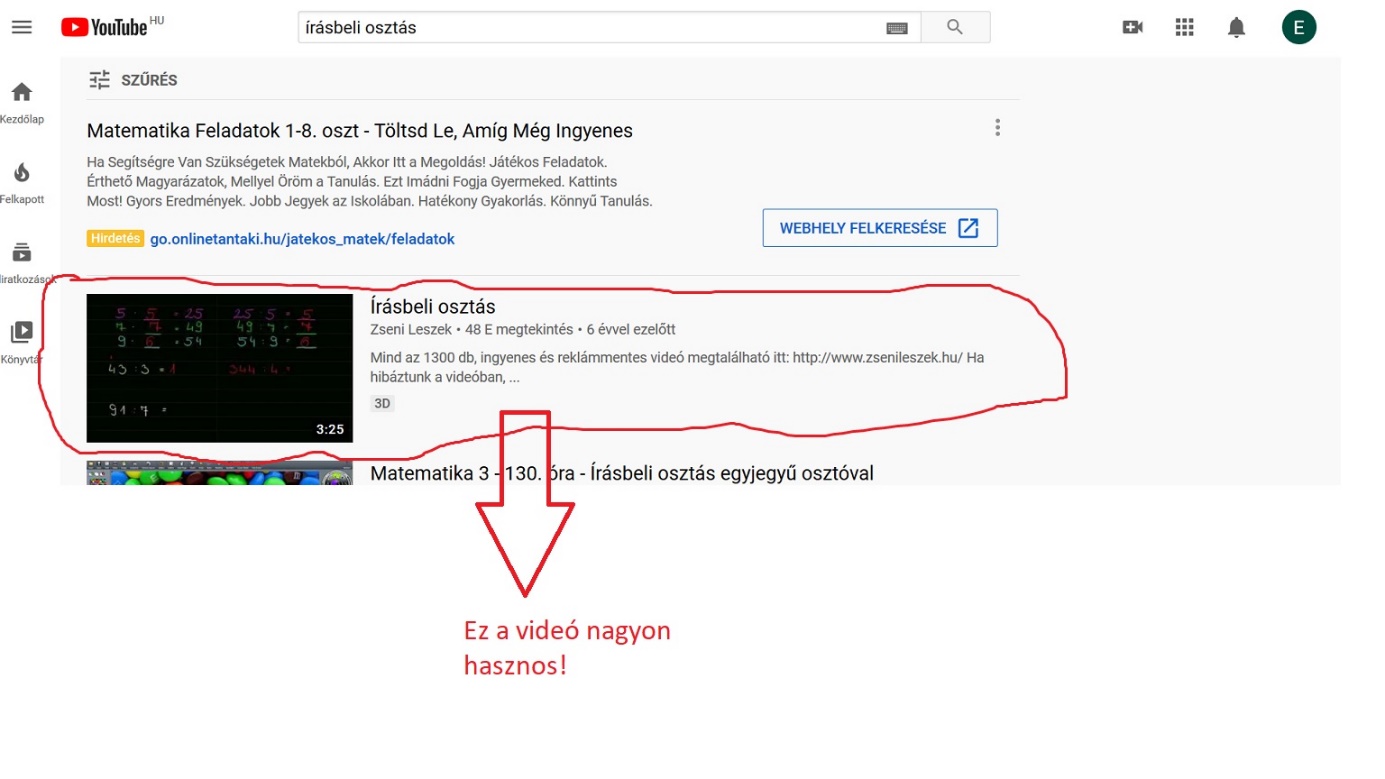 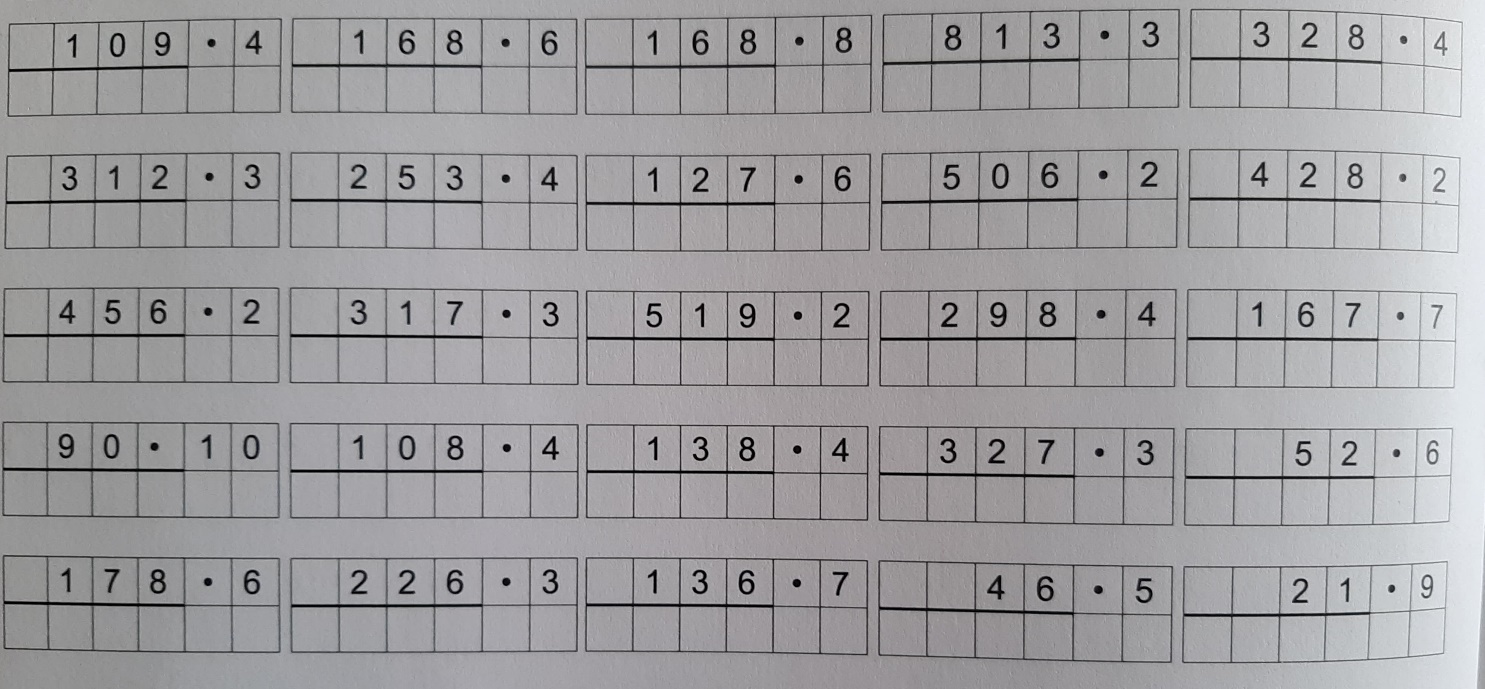 Egy kis segítség a feladat megoldásához: 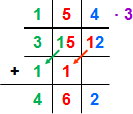 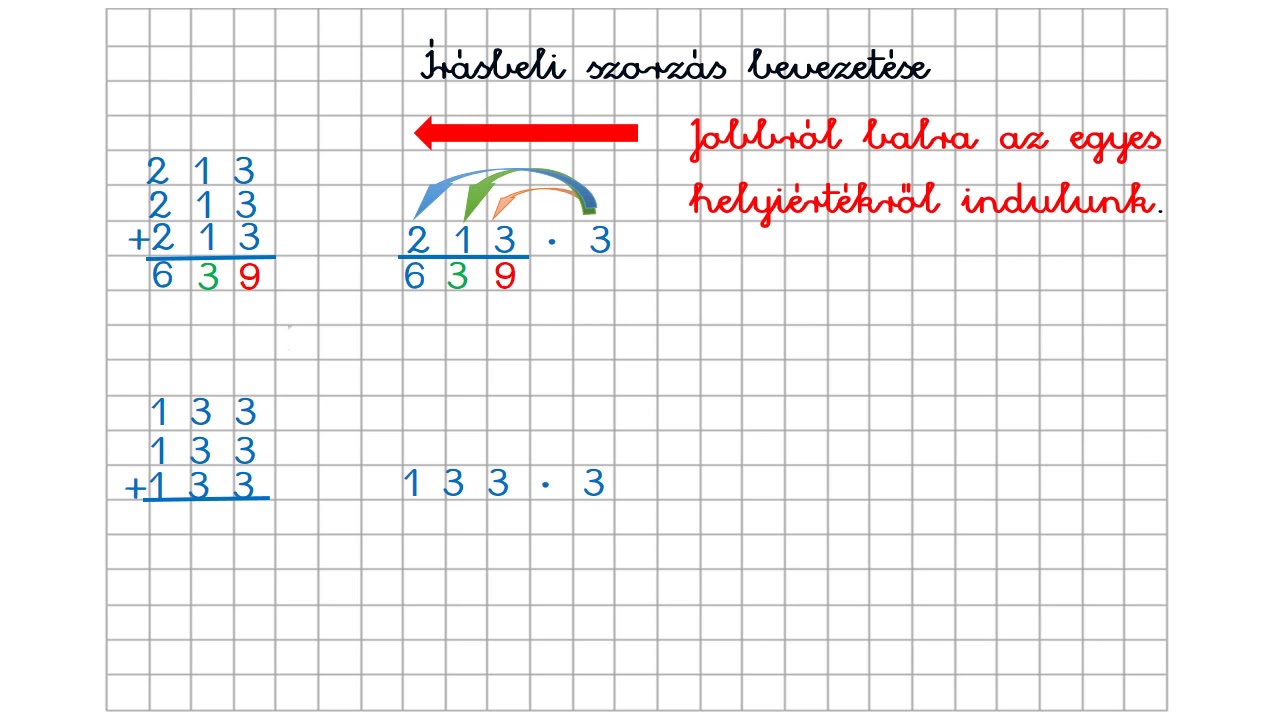 3. Gyakoroljuk a mértékegységeket! Oldd meg a feladatot a mellékelt segítő táblázat használatával. 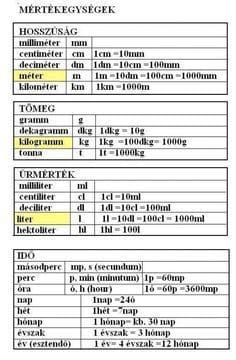 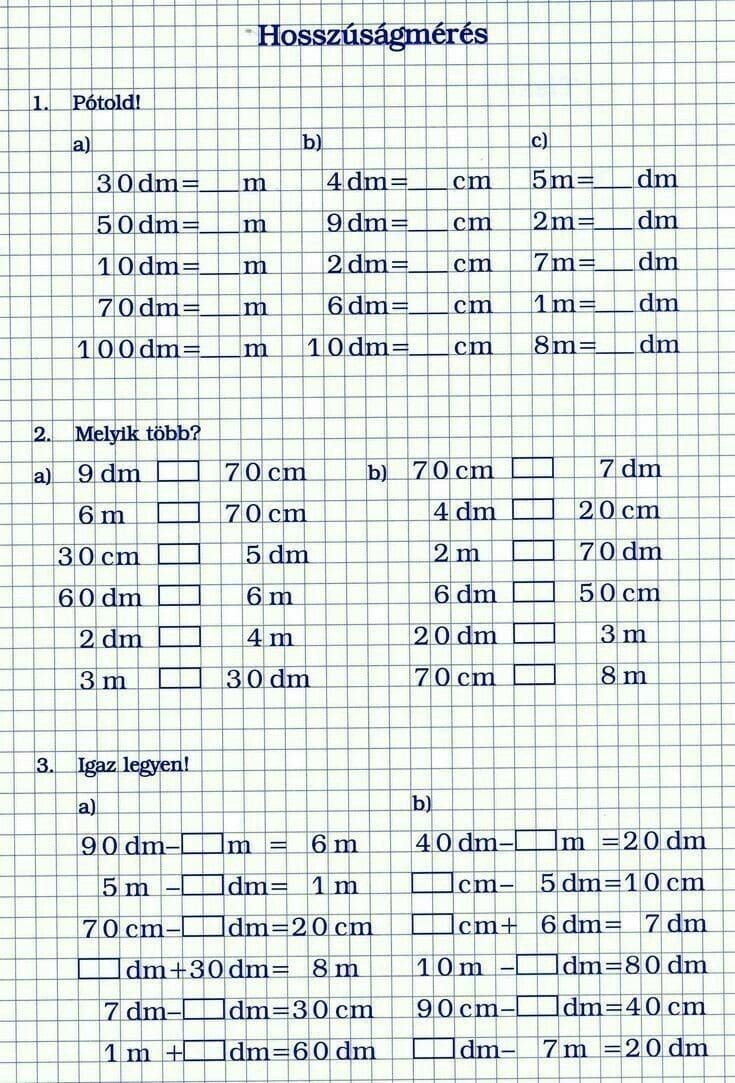 Youtube tipp! Írd be a youtube keresőbe, hogy mértékegység átváltás és keresd meg az alábbi videót!  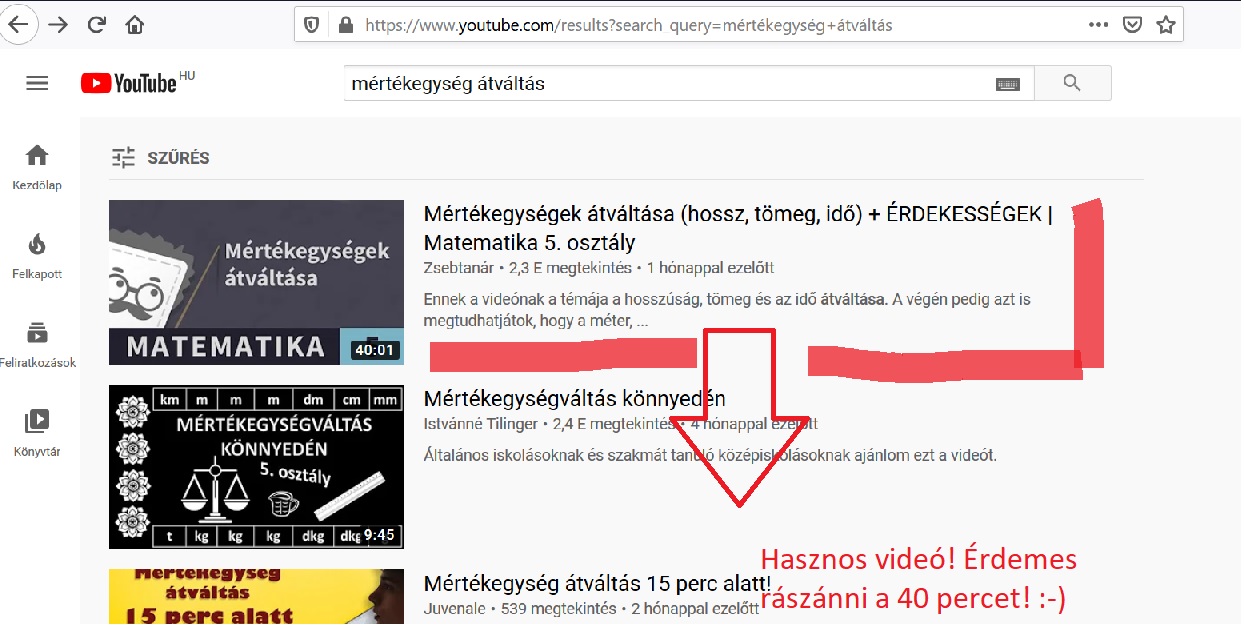 Tankönyvi feladatok: Olvasás: Tk . 179-185,o. olvasni, aláhúzni.Magyar nyelvi munkafüzet: 58/9,10,11,12,13. 59/3,4.Matematika : Tk. 88/38,40. Mf. 58/2,3.. 
3842x5= 			 4267x4=			 4759x7=	8591x5=			 3758x6= 			4376:2= 5604:4= 			 8792:5= 			 3820:4= 4652:6=Fogalmazás: 53/1 a,b 54/2 a,b,c. 
Hogy emlékeztesselek: a leírás tárgyak, növények, állatok, személyek és tájak bemutatása jellemző tulajdonságaik alapján. Nem tartalmaz párbeszédet, tehát a szereplők nem szólalnak meg. Elbeszélés: történet, esemény, a szereplők megszólalnak. 
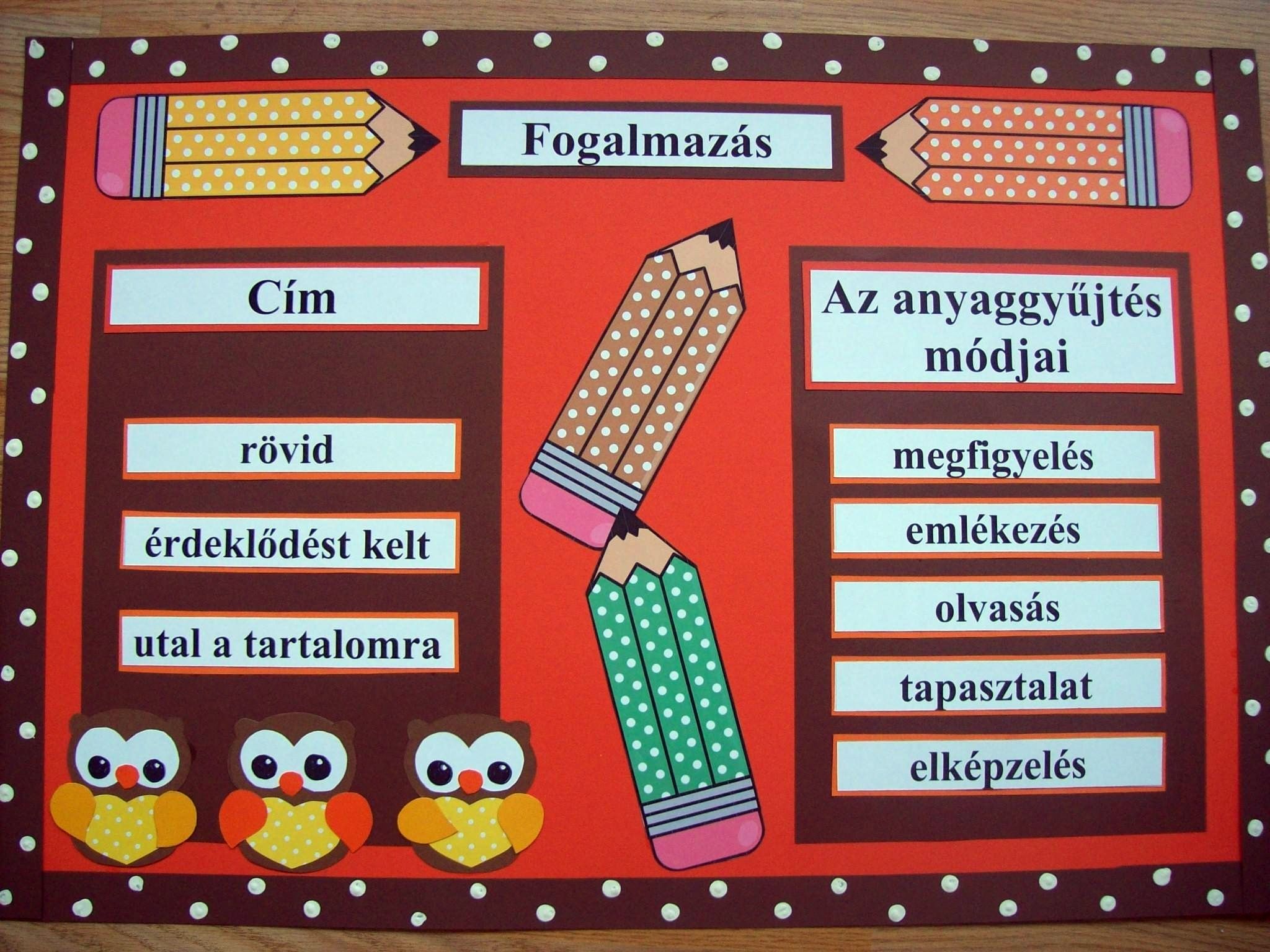 Rajz: Környezet mf. 33/3 Tervezz dohányzás elleni plakátot!